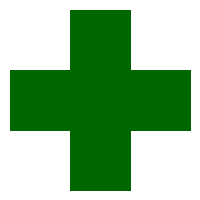 The First Aider for this area is: Insert name/sInsert picture/sThe location of the closest First Aid Kit is: Insert Location/sIn emergencies please call 000 and UNE Security on 2099All incidents, regardless of how minor, MUST be reported to your supervisor and HRS using the online reporting portal, SkyTrust, found on ‘Safety Hub’.